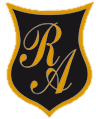     Colegio República ArgentinaO’Carrol  # 850-   Fono 72- 2230332                    Rancagua     LENGUAJE 4° BÁSICO SEMANA 6 DEL 4 AL 8 DE MAYODocentes: Nathaly Hormazábal; Carolina Abarca; Fernanda Muñoz; Carmen Gloria Araya.Introducción: 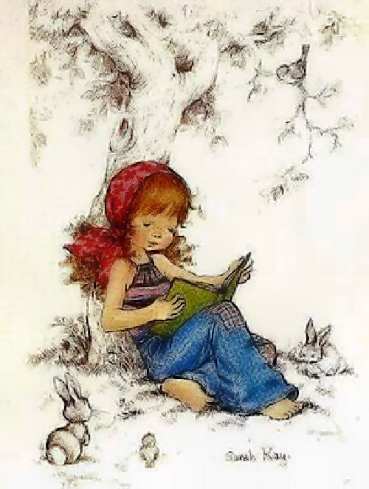 Estamos seguras que diste la mejor de ti para resolver las autoevaluaciones es por eso, que esta semana te invitamos a leer un mito, texto que te permitirá ampliar tus conocimientos. En este caso aparecen monstruos con características muy especiales, por eso, ¡tenemos que fijarnos en cómo son estos personajes que nos pueden dar tanto susto!, por lo que es necesario prestar atención  en lo que hacen y en lo que se dice de los personajes en el texto (palabras que se usan para describirlo).En la clase de lenguaje de la semana 6, las estudiantes aprenderán y reforzarán cuales son los adjetivos calificativos tanto físico como psicológicos de los personajes y como reconocerlos en los textos.    Recuerda que las actividades las puedes responder en el cuaderno para así no tener que imprimir.OA4: Profundizar su comprensión de las narraciones leídas: › describiendo y comparando a los personajes Contenidos:Qué es un adjetivo calificativo: Es la palabra que se refiere a sustantivo o nombre para indicar sus cualidades o características, tanto físicas como psicológicas.  Nos dicen como son: 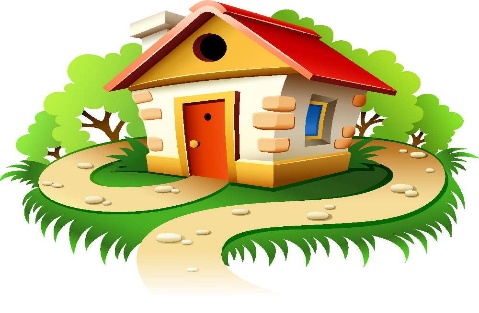 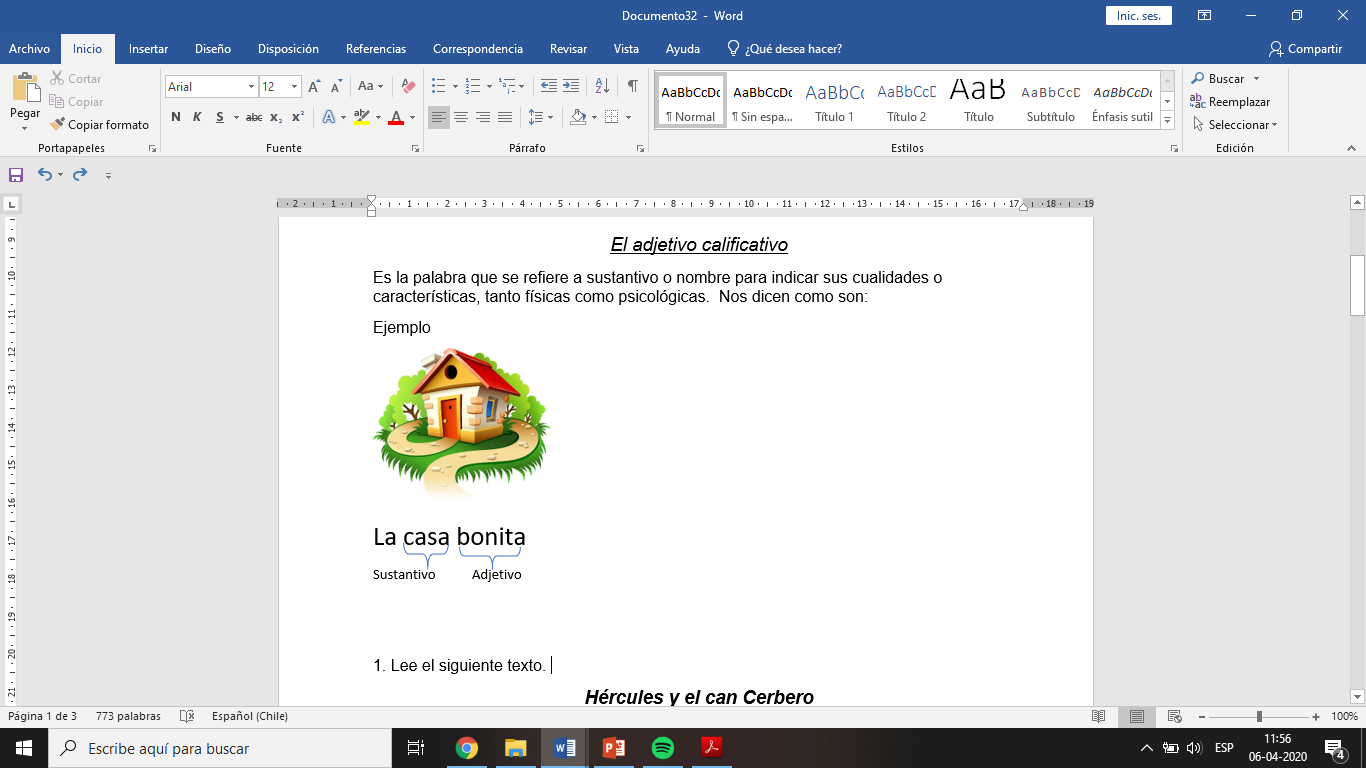 Para entender mejor que es el adjetivo calificativo puedes ver el siguiente video: https://www.youtube.com/watch?v=s2KUBF-Ef3Usi después de ver el video, aun te complica que es un adjetivo calificativo puedes ver el segundo video:https://www.youtube.com/watch?v=WubQP3SoncU&t=4sDescripción física y psicológica de personajes.